St Edmund’s Catholic Primary School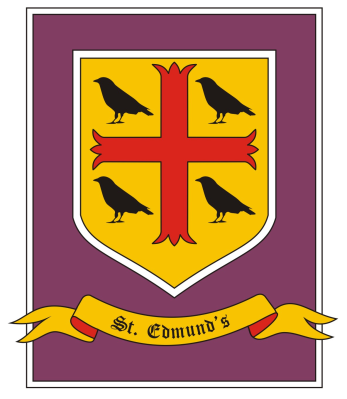 Thrive policyAt St Edmund’s we believe that supporting a child’s social and emotional wellbeing is vital to helping them succeed both educationally and personally. We have adapted the Thrive approach throughout our school to help us ensure our children feel safe, supported and ready to learn.What is Thrive?Thrive is an integrated, person centred and needs led approach helping support children and young people to become more emotionally resilient and better placed to engaged with life and learning.It is based on scientific and psychological evidence regarding the brain’s development from pre-birth into young adult. The Thrive approach explains how interruptions (gaps) in a child’s development can have a greater impact on their social and emotional wellbeing without the correct support.There are 6 stages of development:Being 0-6 months                                                                     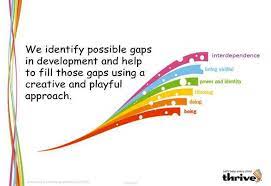 Doing 6-18 months                                                                 Thinking 18 months to 3 yearsPower and Identity 3-7 yearsSkills and Structure 7-11 yearsInterdependence 11-18 yearsHow we use Thrive:At St Edmund’s we use a whole school approach to children’s wellbeing. The Thrive approach consists of: Thrive online- a profiling action planning and progress monitoring tool, enabling us to ensure the best outcome for each child/group.Thrive training-focusing on the emotional needs of different age groups, informed by neuroscience and attachment research as well as child development studies and research into risk and resilience factors.Thrive assesses children using a right time approach (age related expectations), it is here that we can see if there are any interruptions to the child’s social and emotional development. If the assessment shows significant interruptions, school can then assess using a reparative approach.This means that school will re assess from an early stage of development to identify where the child/young person’s needs are.How children are supported:At St Edmund’s, all our staff are Thrive informed and we have a trained thrive practitioner-Mrs Hall (Pupil Support Manager) to help those children most in need of additional support. Staff access regular updated training sessions and assess the children three times a year ensuring they are monitoring and meeting the children’s changing needs.Mrs Hall will identify from the whole class assessments which children need more targeted support, and will work with those children 1:1 or in a small group setting.All children at St Edmund’s access right time approach activities within their classroom, led by the teacher. These activities form part of our PSHE curriculum.We support children daily via our morning meet and greet on the gate. Playtimes and lunchtimes are staffed by teachers, teaching assistants, Pupil Support Manager and the Headteacher to help children navigate any difficulties they may have when playing. St Edmund’s completes regular screening to assess and identify what the children’s needs are.The Thrive approach is a priority at St Edmund’s as we know that a child cannot be ready to learn if they do not feel safe, supported and valued.